Egor Filipenko tar med Hanne Sørvaag på Singeluke!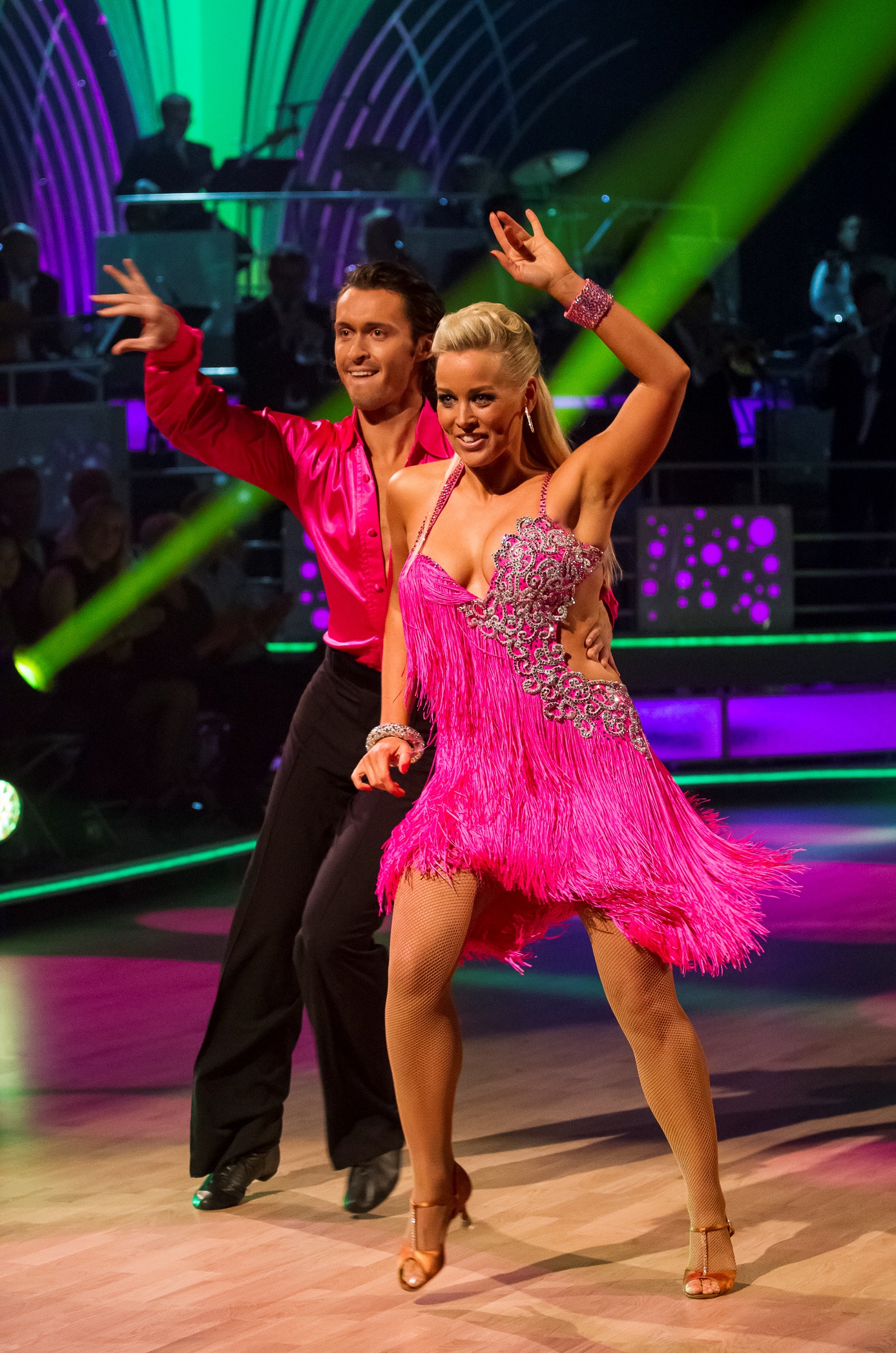 Nå er det klart, artisten Hanne Sørvaag følger med på Møteplassen Training Camp i solfylte Portugal 3. -10. mai! Hanne vil være med oss hele uken.  En av dagene gir hun en eksklusiv
intimkonsert mens hun en annen kveld inviterer Møteplassens single på et
foredrag hvor hun deler historien om sin egen karriere, fra dens tidlige start
og frem til at hun de siste par årene har blitt en av Norges mest populære
artister.Egor kommer til å lære bort sine beste dansetrinn, og sørge for at de single blir virkelig gode dansereVi lover en fullspekket uke med masser av trening, sol, bad, dans og party! sier Møteplassens CEO Mikael Josander
For 5. år på rad tilbyr Møteplassen sine medlemmer til å bli med på en herlig treningstur til Portugal. De tidligere reisene har blitt store suksesser, og plassene har raskt blitt fylt opp av treningslystne single.Her får man et stort utvalg aktiviteter hver dag – alt fra løpetrening og styrketrening til yoga og dans. Det store tilbudet av aktiviteter gjør at det finnes noe for alle.Møteplassens Training Camp handler ikke bare om trening, men er også en perfekt anledning til å være sammen med og bli kjent med nye mennesker. I løpet av uken kan man blant annet være med på fellesmiddager, utflukter, forelesninger og partykvelder.Møteplassens Training Camp i Portugal 2014 arrangeres i samarbeid med Springtime Travel.Møteplassen er en av Nordens største datingnettsteder med mer enn 140.000 aktive medlemmer i Norge og Sverige. Møteplassen åpnet i Norge 2003 og har alt for deg som er singel og som vil prøve dating på nettet. For mer informasjon, www.moteplassen.no.